“Kaliteli Eğitim, Nitelikli İşgücü”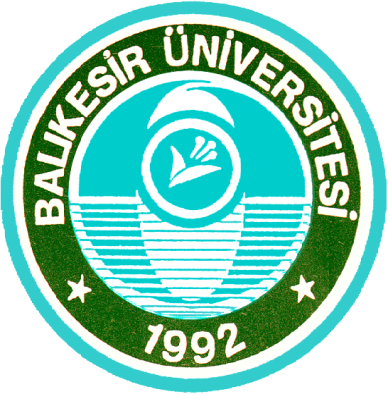 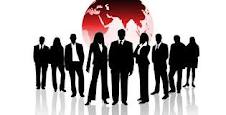 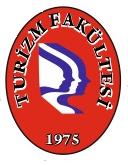 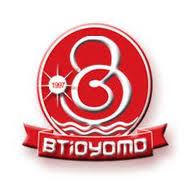 															29 Şubat 2016															  Pazartesi	  															        Saat : 09:00 - 18:00														Adres: Turizm Fakültesi Dekanlığı															   Çağış Kampüsü    BALIKESİR	Tel	: 0266-612 13 55    	Faks	: 0266-612 13 57	E-mail: btioyo@balikesir.edu.tr	Web	: btioyo.balikesir.edu.tr